QUIZZ MOBILITE HMV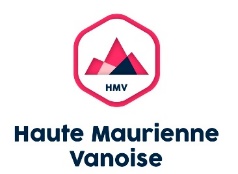 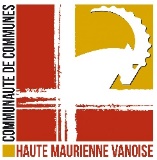 Gagnez un Pass’Mobilité Saison hiver 2019-2020en répondant aux questions suivantes et en renvoyant ce document à l’adresse email : contact@cchmv.fr                           Nom :                     Prénom :                           Adresse :                                                              Numéro de téléphone :         Email : Cliquez sur les cases que vous voulez sélectionner pour voir apparaître la cocheQuel est le coût d’un Pass’ Mobilité nominatif saison hiver 2019-2020 ?	 10€                25€		Quel(s) jour(s) les lignes M11 et M12 sont utilisables avec le Pass’Mobilité ? Le lundi                   Le mercredi                  Le samedi                     Le dimancheQuel est le tarif d’un trajet aller simple entre Modane et Bonneval/Arc ? 9€                     13.50€	Quelle(s) ligne(s) est (sont) sur réservation obligatoire la veille avant 18h30 du 23 décembre au 17 avril ? 1                    2                     M9M10                     M10	Avec quel type de forfait je peux emprunter le réseau de transport du dimanche au vendredi ? Forfait HMV 6 jours et +            Forfait HMV saison             Nordic Pass         Forfait saison d’une autre valléeConditions et règlement du concours sur notre site internet : www.cchautemaurienne.com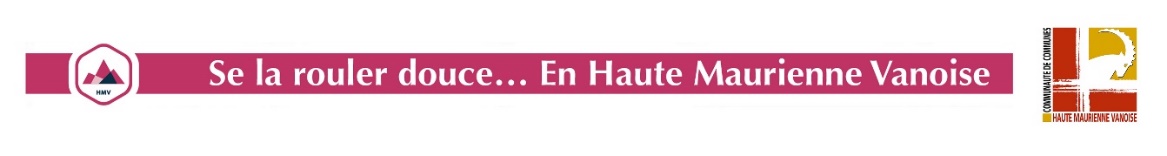 